Odd one outFrom the 5 images shown, choose the image that looks least like the other four. 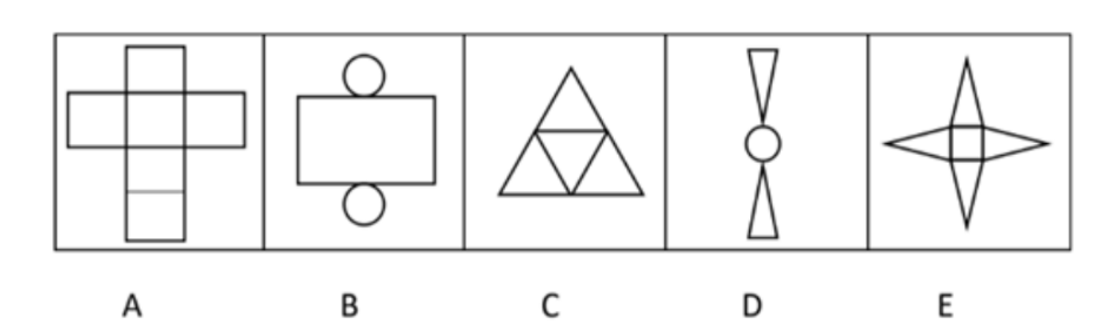 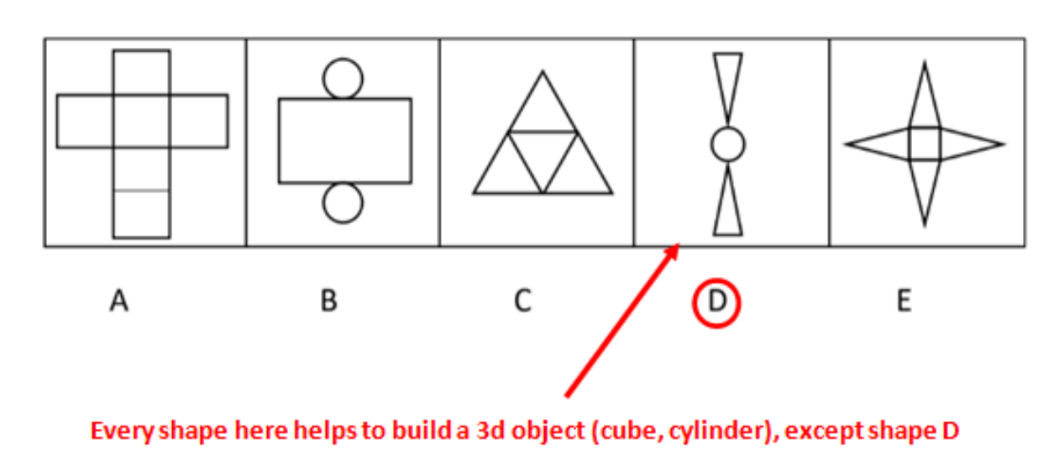 1.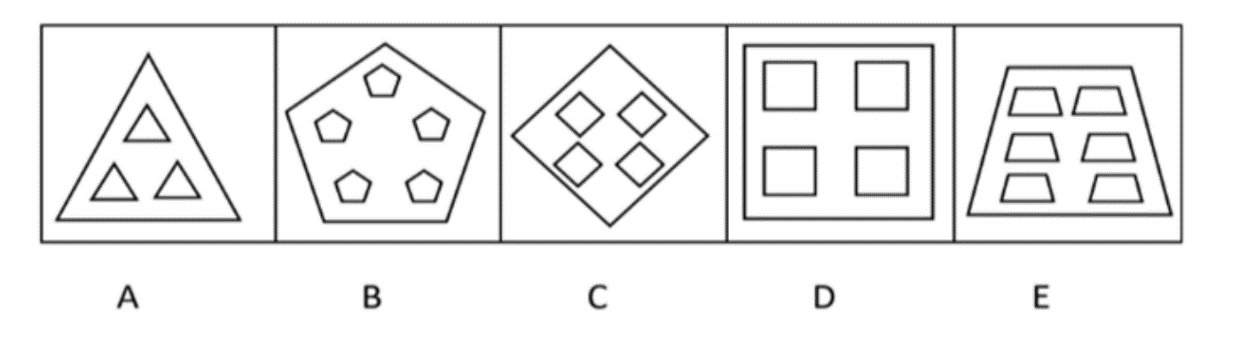 2. 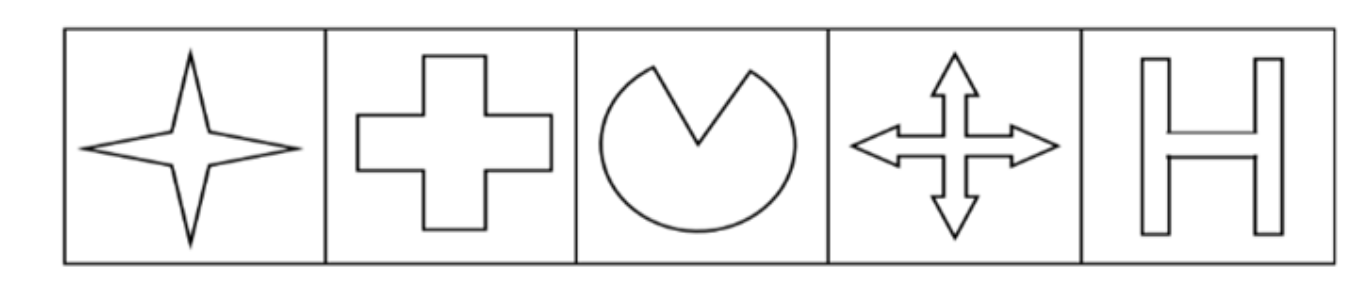 3.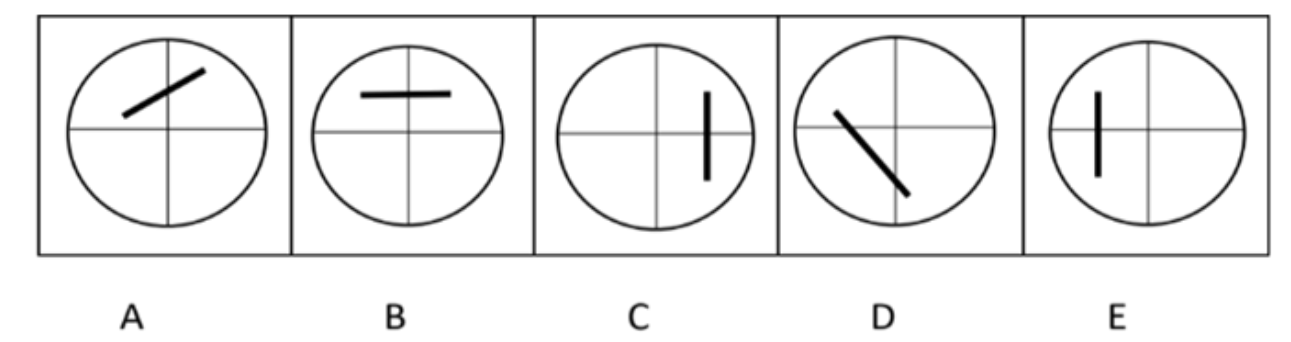 4.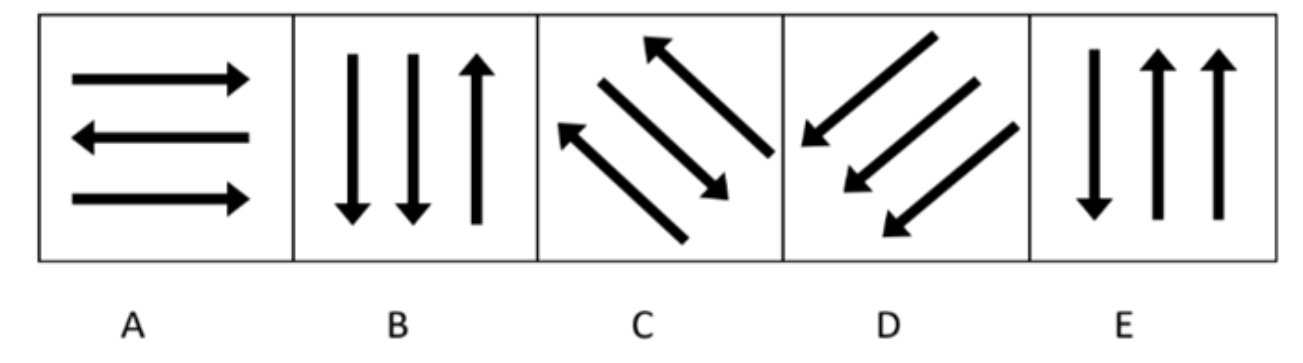 5.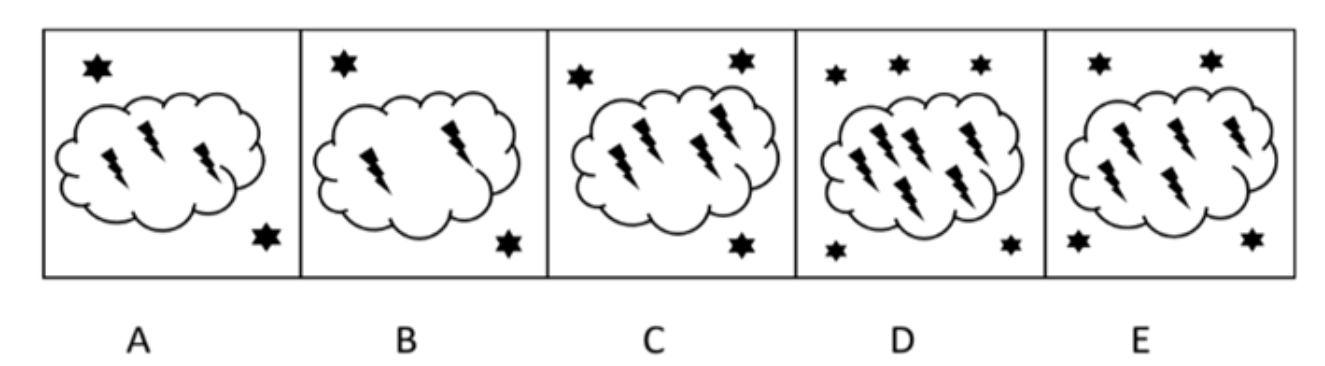 6.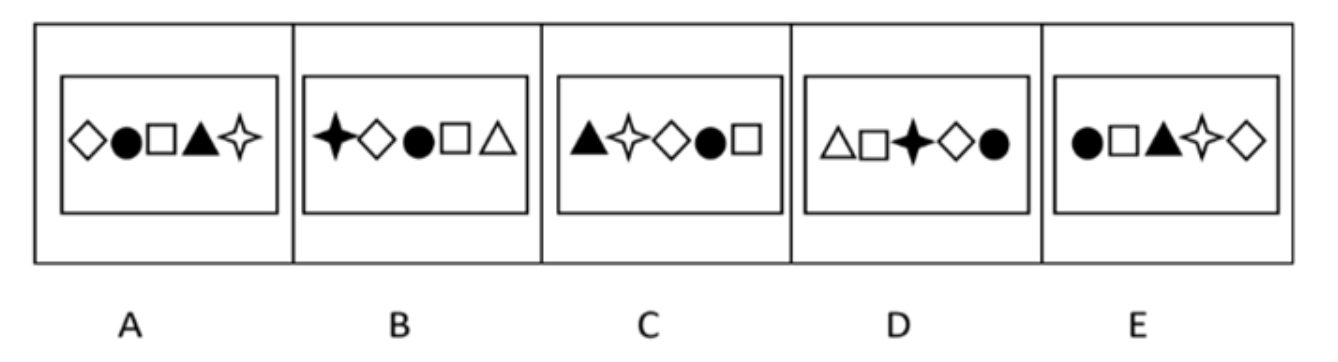 Need more practice? Why not try our FREE sample Online papers.https://smart-stepz.com/free-learning-resources/